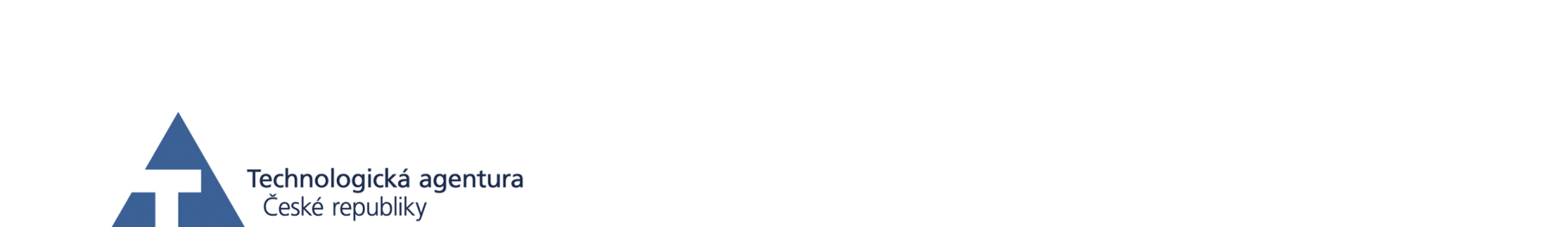 Příloha č. 5Finanční ukazatele účastníkaza poslední tři roky před rokem podání žádosti o změnu (n)Finanční ukazatele účastníka - další ukazateleV ……………………… dne ……………................................................................jméno a příjmenípodpis člena statutárního orgánuUkazatelJednotkaPodklad dle příslušné vyhláškyn-3n-2n-1Výkonytis. Kčvýkaz zisku a ztrátVýsledek hospodařenípřed zdaněnímtis. Kčvýkaz zisku a ztrátAktiva celkemtis. KčrozvahaFinanční majetektis. KčrozvahaVlastní kapitáltis. KčrozvahaCizí zdrojetis. KčrozvahaDlouhodobé závazkytis. KčrozvahaPočet zaměstnancůtis. Kčprůměrný přepočtenýUkazatelJednotkak datu poslední účetní závěrkyZadluženost%LikviditaÚčetní rok souhlasí s kalendářnímAno/Ne